国体参加申込システムの接続方法まず、必ず行う作業です！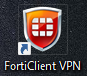 　　　　　　　　　⇒　　ID・パスワード　　⇒　　左上に　入力し、『接続』　　　　『VPN接続済み』をクリック　　　　　　　　の表示確認！ダブルクリック①　Internet Explorer をダブルクリックし、　　URL：https://jspo-entry.japan-sports.or.jp/login を入力し、ENTER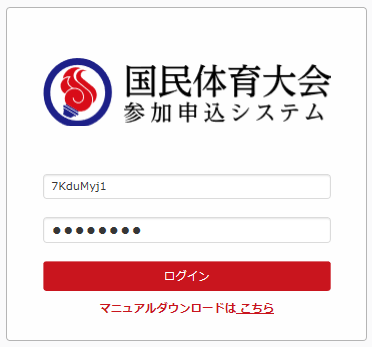 ⇒　　　ID・パスワード　　　　　　　　　　　　　　　　　　　⇒　　　　入力し、『ログイン』をクリック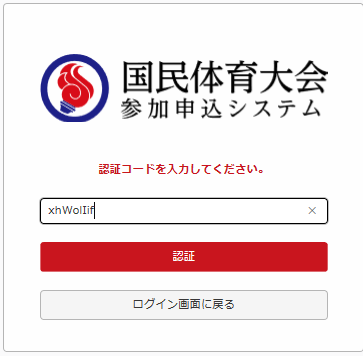 登録しているメールアドレスに　　　認証コード（パスワード）が届くので、コピーして、認証　　　　　　　　　　　　　　　　　⇒コード欄に張付け、『認証』をクリック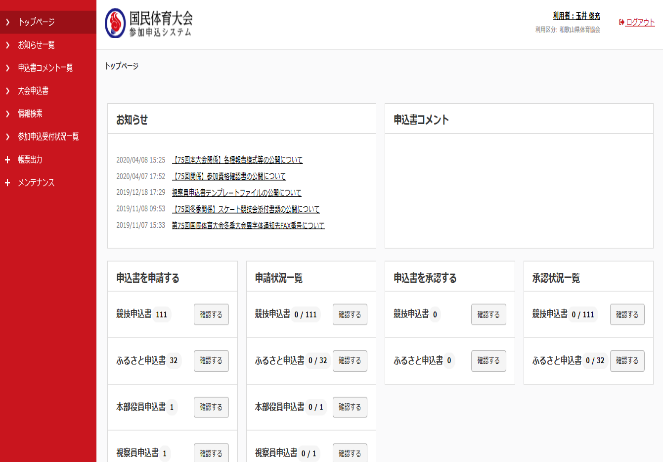 　　⇒　　　　　　　　　　　　　　　　　　　　　　⇒　　ふるさと申込書　　　　　　　　　　　　　　　　　　　　　　　　　　　　　　 ⇩競技申込書の順で入力。